Angelina College Police Academy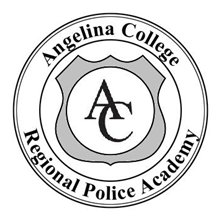 Applicant Assessment RegistrationName: ______________________________________________________________________		         (Last)                                        (First)                                         (Middle)Male	Female		Ethnic Origin __________________	Date of Birth _________________   (mm/dd/yyyy)     Home Address ________________________________________________________________City ___________________ State ____________ Zip ___________ Home Ph: ______________SSN ______-____-_______ DL# _______________ State ______ Expires __________________Email Address _________________________________________________________________Applicant Assessment PAC 1215		Tuition $15.00For 2021 Spring Day Class			                  Thursday, January 28, 2021 in the Police Dept./Academy Building on North side of campus.  Registration for the Assessment DEADLINE is 2pm on Wednesday, January 27, 2021                                                                                                                                                                                                                                                                                                                                                                                                                                                                                                                                                                                                                                                                                                                                                                                                                                                                                                                                                                                                                                                                                                                                                     +++++++++++++++++++++++++++++++++++++++++++++++++++++++++++++++++++++++++++++Method of Payment:  $15.00 TuitionCashCheckCredit Card/Debit Card  (there will be a 2.4% charge and also a $2.00 charge)Credit Card Type________________   Credit Card Number _____________________________Date of Expiration ____________________ Card Security Code Number ___________Name on Card _________________________________        Zip Code _________________Card Holder Signature ____________________________________Applicant DocumentsPrint Last Name:__________________________________Print First Name:__________________________________Print Middle Name:________________________________Copies of documents:  Put one copy per page in the following order:Page 1  Copy  - State Driver LicensePage 2  Copy - Social Security CardPage 3  Copy – Birth Certificate (must be a copy of state issued birth certificate-copies of hospital issued certificates are not acceptable)Page 4 Copy – High School Diploma, Transcript, or GEDPage 5 Copy – Copy of all military discharge DD214 formsORIGINAL DOCUMENTS REQUIRED:Page 6 Original Document 1 – TCOLE L2 completed during your physical and drug screening.Page 7 Original Document 2 – TCOLE L3 completed during your psychological screeningPage 8 Original Personal History Packet- packet must be completed completely.  Notaries will be available at no cost to notarize your PHS at the Applicant Assessment.